FFR Service Test Report Sample Report Template Prospective Response Provider Company DetailsContract DetailsDynamic Service Details (example here is for a 5MW Unit)Test ResultsFurther relevant test description/commentary hereTable 1 – Contracted vs Actual Response ValuesTest Result GraphsPlot frequency injection and active power response vs time for each test. Figure 1 – Test 1.1 Single Asset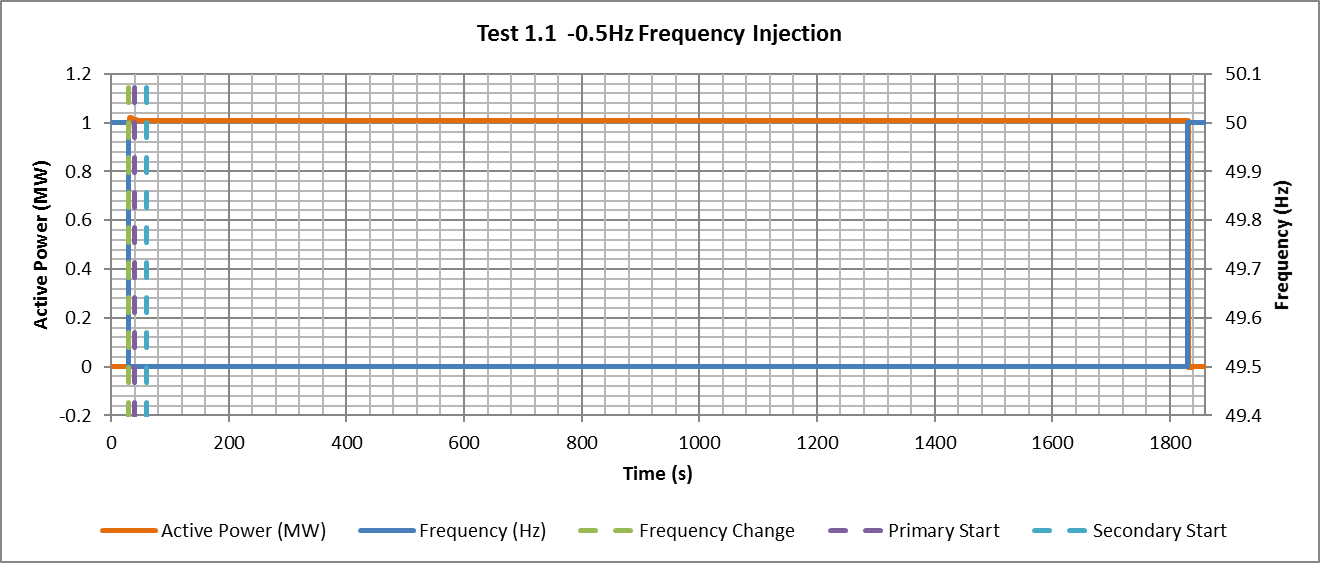 Figure 2 – Test 1.2 Single Asset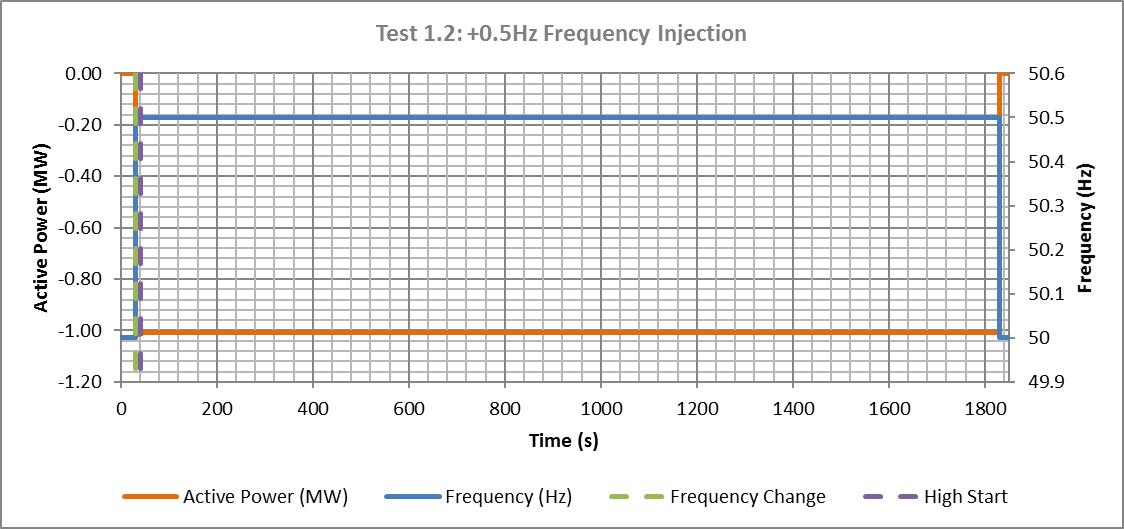 Figure 3 – Test 1.1 Total Unit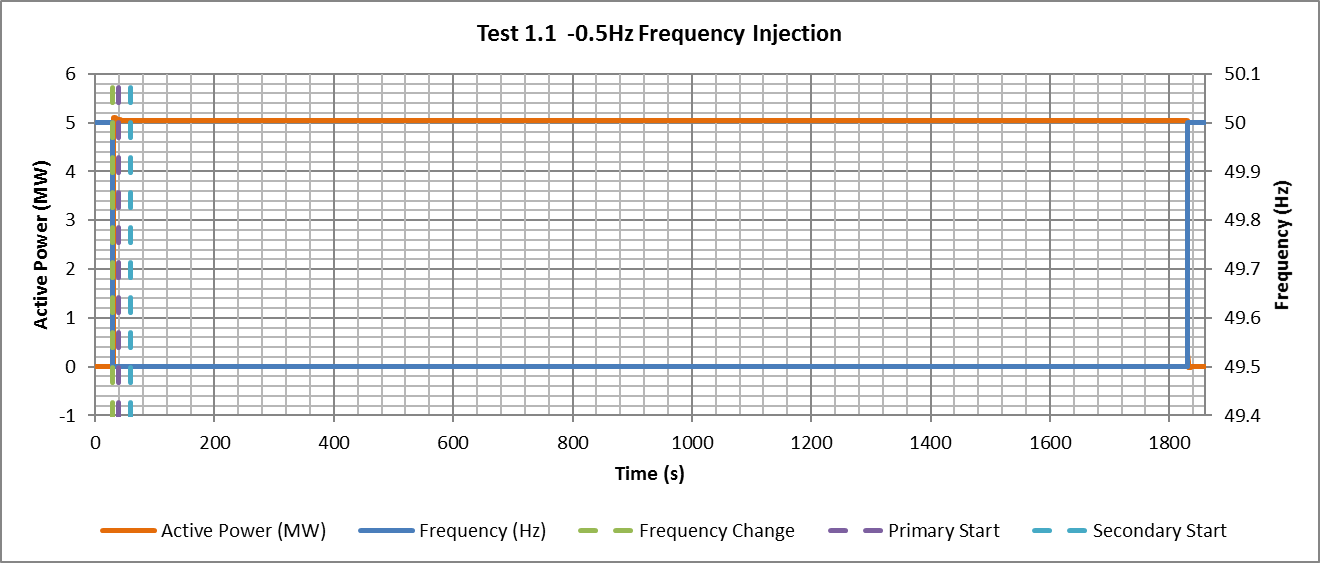 Figure 4 – Test 1.2 Total Unit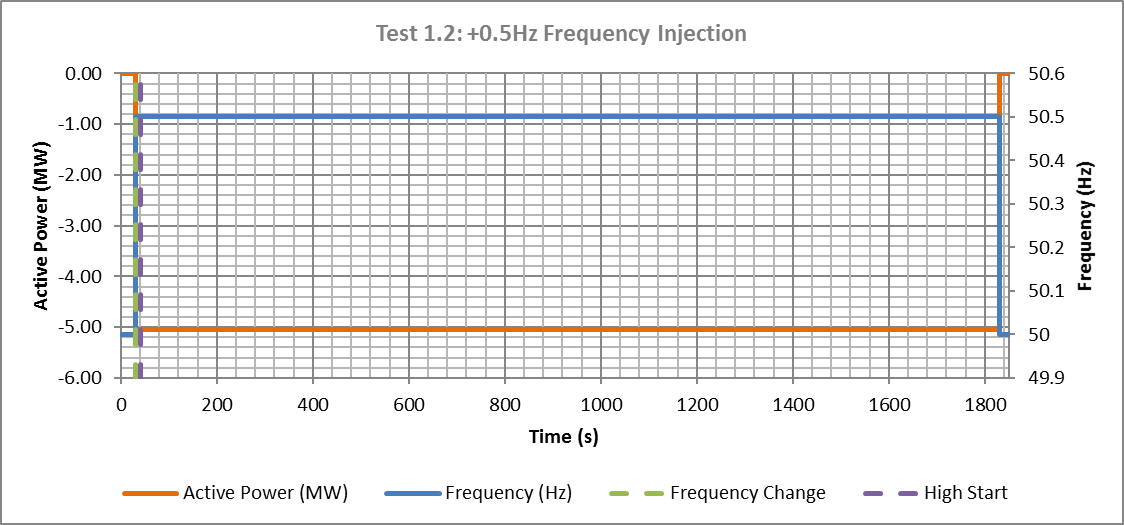 Figure 5 – Test 1.2 Delay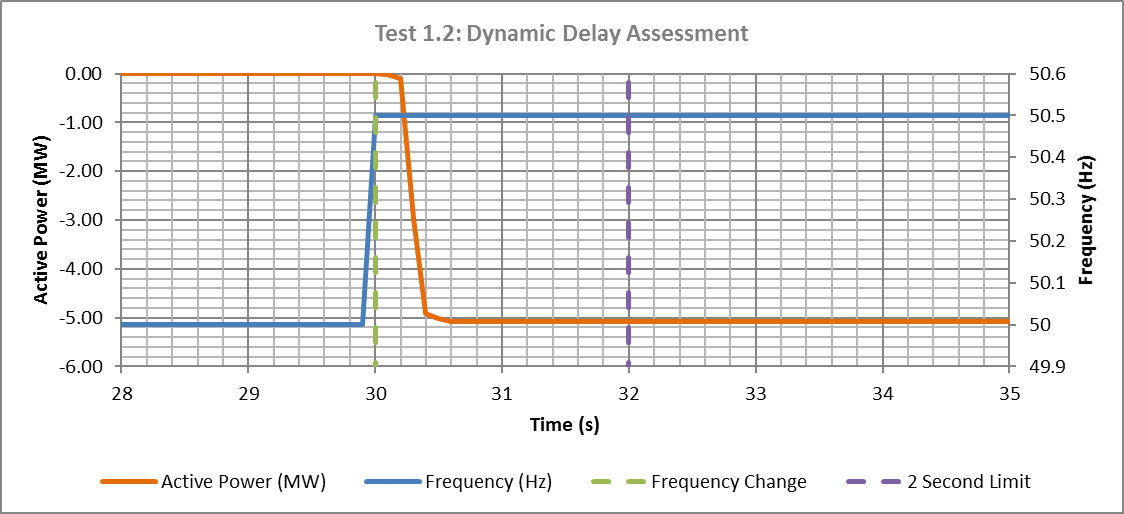 Figure 6 – Test 2.1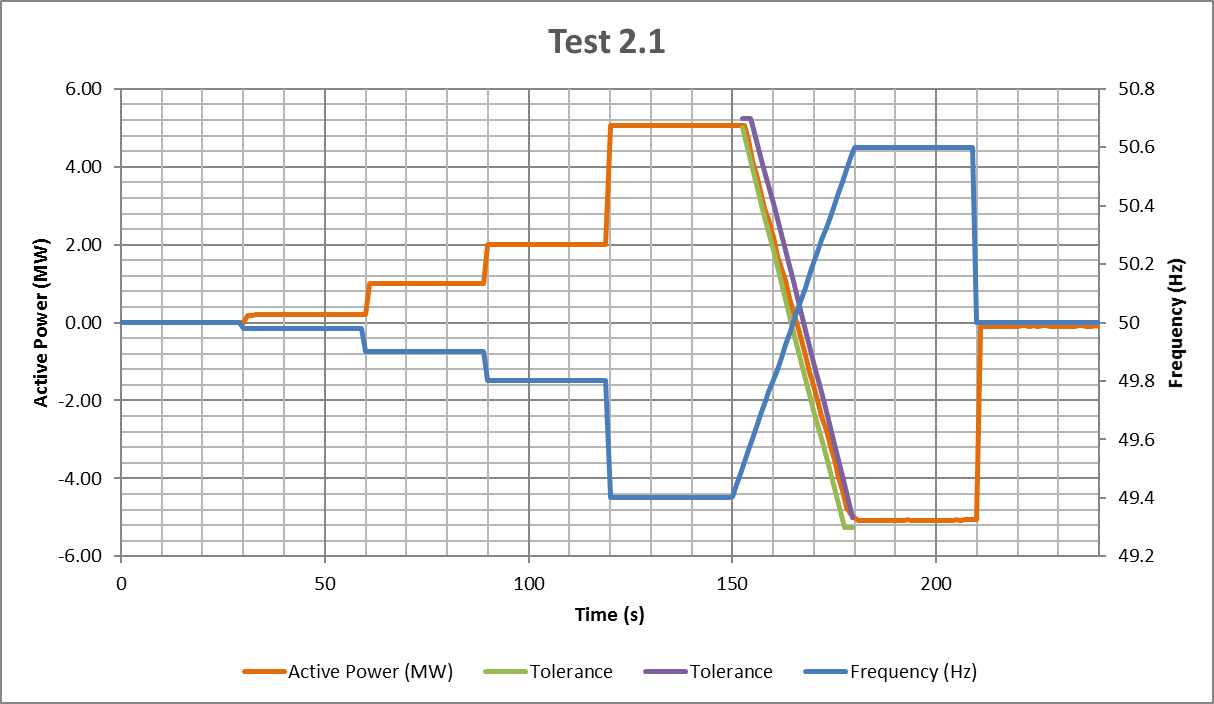 Figure 7 – Test 2.2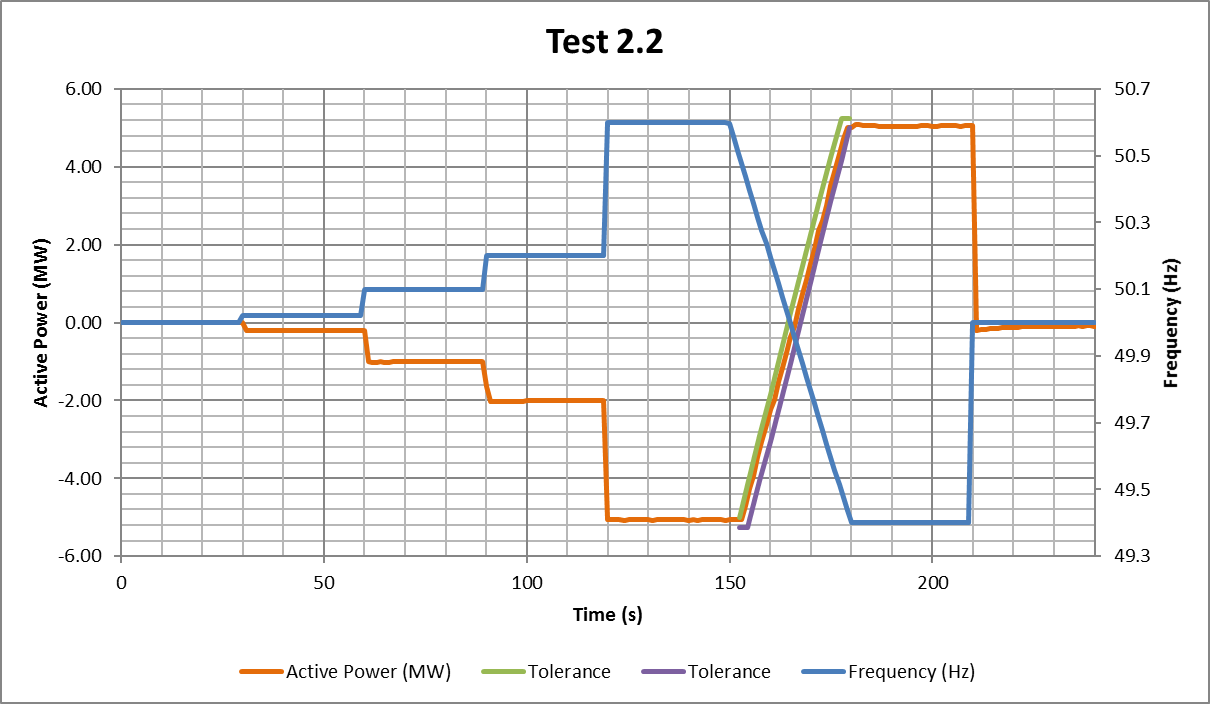 Figure 8 – Test 2.1e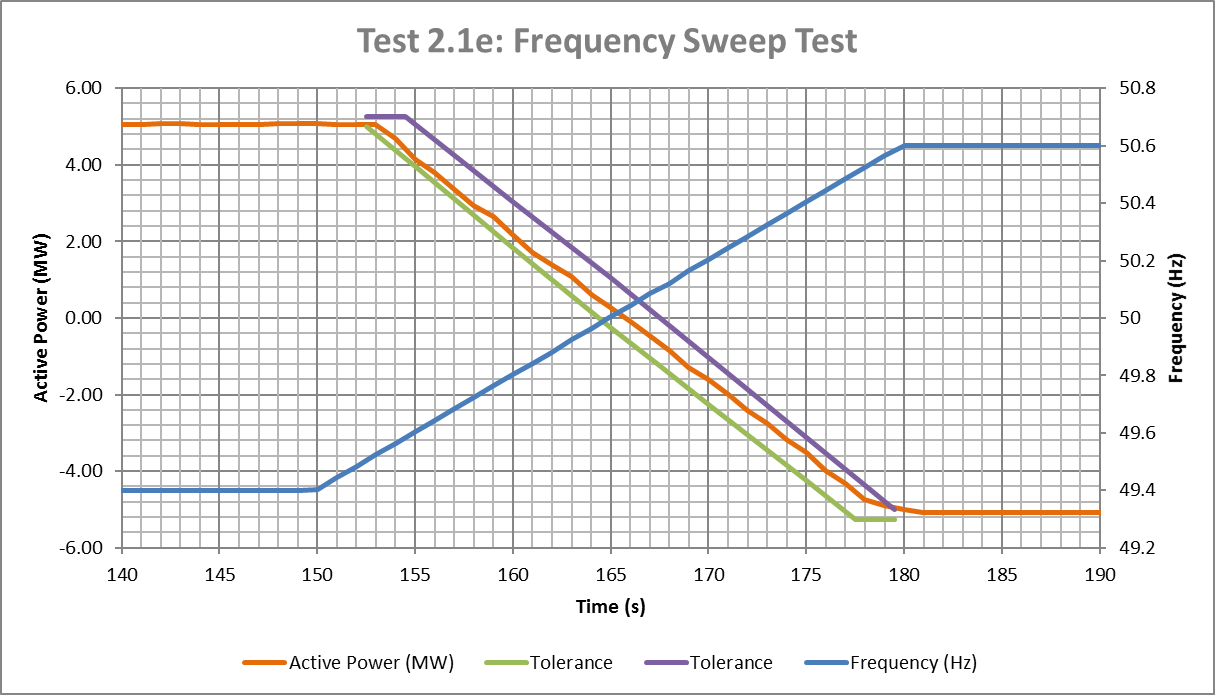 Figure 9 – Test 2.2e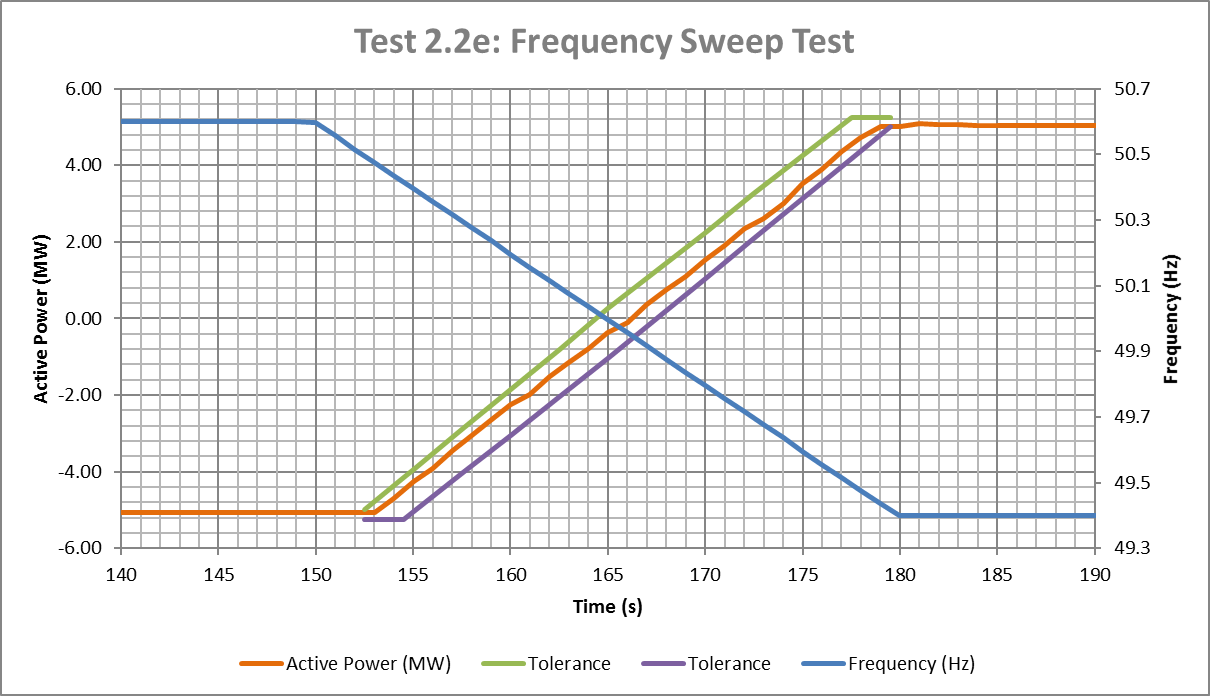 Figure 10 – Test 3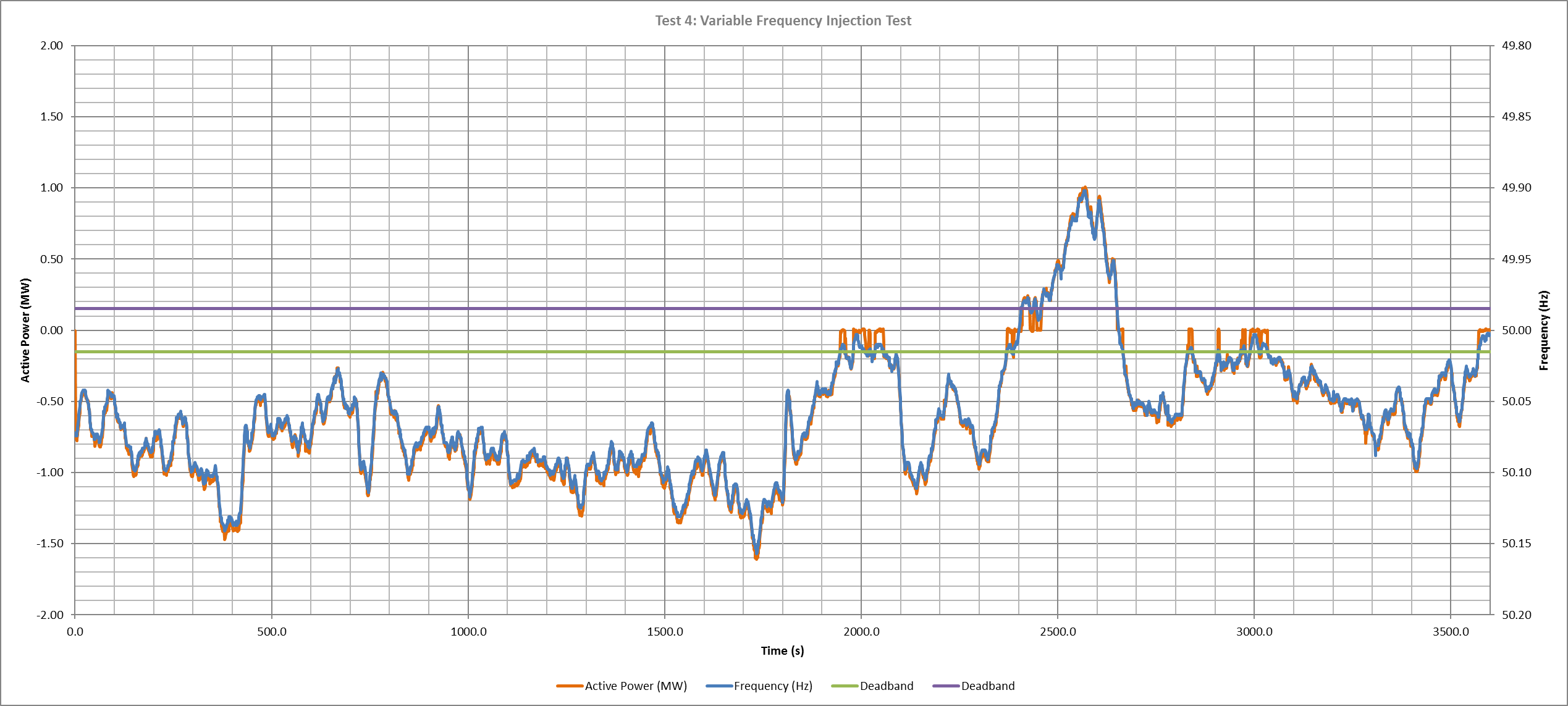 Independent Technical Expert (ITE) DetailsAuthor:ITEDate:Contracted company namePrimary contact nameContact number /sEmail addressContract IDService type, e.g. Static or DynamicDynamicAsset type, e.g. diesel generator, battery etc Unit make up, e.g. single or aggregatedThis sample test includes new 1MW asset (‘NewVol1’) to be assessed as part of a 5MW Unit. The existing 4MW was tested previously on <date> and is currently contracted in the FFR market.Aggregation methodology (if appropriate)This sample test includes new 1MW asset (‘NewVol1’) to be assessed as part of a 5MW Unit. The existing 4MW was tested previously on <date> and is currently contracted in the FFR market.Unit location / IDNewVol1 <address><existing 4MW Unit details>Contract signed dateService start dateTest dateDeadband±0.015HzPrimary response MW 5Secondary response MW5High response MW5Frequency Deviation (Hz)TolerancePrimary (MW)Primary (MW)Secondary (MW)Secondary (MW)High (MW)High (MW)Frequency Deviation (Hz)ToleranceContractedActualContractedActualContractedActual0.1Hz5%/-4%1.01.01.0-1.0-1.00.2Hz5%/-3%2.02.02.0-2.0-2.00.3Hz5%/-2%3.03.03.0-3.0-3.00.4Hz5%/-1%4.04.04.0-4.0-4.00.5Hz5%/-0%5.05.05.05.0-5.0-5.0(Actual values populated from results of Test 1 and Tests 2a, b and c)(Actual values populated from results of Test 1 and Tests 2a, b and c)(Actual values populated from results of Test 1 and Tests 2a, b and c)(Actual values populated from results of Test 1 and Tests 2a, b and c)(Actual values populated from results of Test 1 and Tests 2a, b and c)(Actual values populated from results of Test 1 and Tests 2a, b and c)(Actual values populated from results of Test 1 and Tests 2a, b and c)(Actual values populated from results of Test 1 and Tests 2a, b and c)TestPass CriteriaPass/FailCommentSingle Asset which will be assessed as part of an aggregated facility.Single Asset which will be assessed as part of an aggregated facility.Single Asset which will be assessed as part of an aggregated facility.Single Asset which will be assessed as part of an aggregated facility.1Record the minimum of the sampled values of active power response within primary, secondary and high frequency timescales (i.e. the minimum response achieved within each timescale).N/ANewVol1 – See Figures 1 and 2Primary 1MWSecondary 1MWHigh 1MW1Record how long is the response sustainedN/ANewVol1 response was sustained for 30minutes for both Tests 1.1 and 1.2.Pass criteria for Unit level (single asset or aggregation)Pass criteria for Unit level (single asset or aggregation)Pass criteria for Unit level (single asset or aggregation)Pass criteria for Unit level (single asset or aggregation)1The sum of the minimum of the sampled values of active power response within primary, secondary and high frequency timescales constitute the total volume of the FFR unit. (i.e. the minimum total response achieved within each timescale).PassThe actual response values for a 0.5Hz frequency deviation are shown in Table 1 and match the contracted values within the allowed tolerances.See Figures 3 and 4.1Delay in response of active power due to a change in frequency is no greater than 2 seconds.PassA response was observed within 2 seconds of the frequency change.This is illustrated in Figure 51The Unit should progressively change to its maximum response.PassSee Figure 5.1The standard deviation of load error at steady state over a 30 minute period must not exceed 2.5% of the maximum contracted active power response.PassFor Tests 1.1 and 1.2 the standard deviation was less than 2.5%.(Standard deviation is assessed from 10 seconds until 30 minutes after the frequency step, unless the contracted values for primary and secondary are different. In this case, standard deviation is assessed from 30 seconds until 30 minutes after the frequency step.)1Sustain response for 30 minutes.Pass2.1a2.2aA noticeable change in power in the correct direction is observed.PassSee Figure 6 and 7 for Tests 2.1 and 2.2.From 30s – 60s the unit responds in the correct direction to a small frequency deviation outside the deadband.2.1,2.2b,c,dFor ±0.1Hz, ±0.2Hz and steps ±0.6Hz steps, the primary/high response values achieved are proportional.PassFor each 30 second step the minimum response from 10-30seconds are shown in Table 1 and are within the allowed tolerance.2.1e2.2eActive power response is within the allowed tolerances.PassSee figures 8 and 9. 3Provide an active power response consistent with the contracted performance within Primary, Secondary and/or High frequency response timescales.PassFigure 10 shows the active power response ‘following’ frequency as expected. When the frequency moves inside the deadband the active power response moves to zero.In figure 8, the frequency axis has been reversed and both vertical axes (response and frequency) have been scaled to be consistent with the contract table. Overall Test ResultPASSCompany namePrimary contact nameContact number /sEmail addressI / We confirm that I / We the following:I/We am a/are Independent Technical Expert(s) (as defined in Appendix A of the NGESO’s prevailing Testing Guidelines);I/We have carried out an assessment of the [asset] described above in accordance with the testing guidelines set out in the Testing Guidelines;the above details are, to my/our best knowledge and belief, true, accurate, complete and not misleading; and the CV attached of my/our experience is to my/our best knowledge and belief, true, accurate, complete and not misleading. I / We confirm that I / We the following:I/We am a/are Independent Technical Expert(s) (as defined in Appendix A of the NGESO’s prevailing Testing Guidelines);I/We have carried out an assessment of the [asset] described above in accordance with the testing guidelines set out in the Testing Guidelines;the above details are, to my/our best knowledge and belief, true, accurate, complete and not misleading; and the CV attached of my/our experience is to my/our best knowledge and belief, true, accurate, complete and not misleading. Signed:Date: